                      UNIDAD 1:   COORDINACIÓN Y REGULACIÓN.       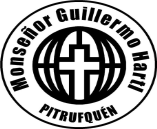 .OBJETIVOSOA 1 Explicar cómo el sistema nervioso coordina las acciones del organismo para adaptarse a estímulos del ambiente por medio de señales transmitidas por neuronas a lo largo del cuerpo, e investigar y comunicar sus cuidados, como las horas de sueño, el consumo de drogas, café y alcohol, y la prevención de traumatismos.HABILIDADES.-Planificar diseños de investigaciones experimentales que den respuesta a preguntas y/o problema sobre la base de diversas fuentes de información científica. -Crear, seleccionar, usar y ajustar modelos para describir mecanismos y para predecir y apoyar explicaciones sobre las relaciones entre las partes de un sistema.ACTITUDES.- OA D Manifestar una actitud de pensamiento crítico, buscando rigurosidad y replicabilidad  de las evidencias para sustentar las respuestas, las soluciones o las hipótesis. - OA B Demostrar la persistencia y rigurosidad al trabajar.                                                                          PAZ     y   BIEN.CURSOS:SEGUNDOS  MEDIOS ( A, B, C,D, E  y  F).NOMBRE  DEL ESTUDIANTE:CURSO:FECHA:SEMANA DEL 16 AL 20 DE MARZO DEL 2020TEMA  1¿CÓMO EL CUERPO COORDINA LAS ACCIONES QUE REALIZA?ACTIVIDADES PARA REALIZAR EN CASA USANDO  EL TEXTO DEL ESTUDIANTE. 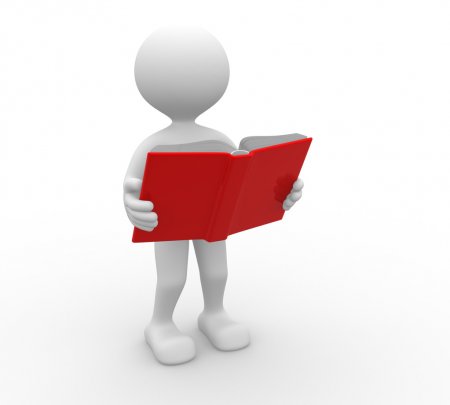 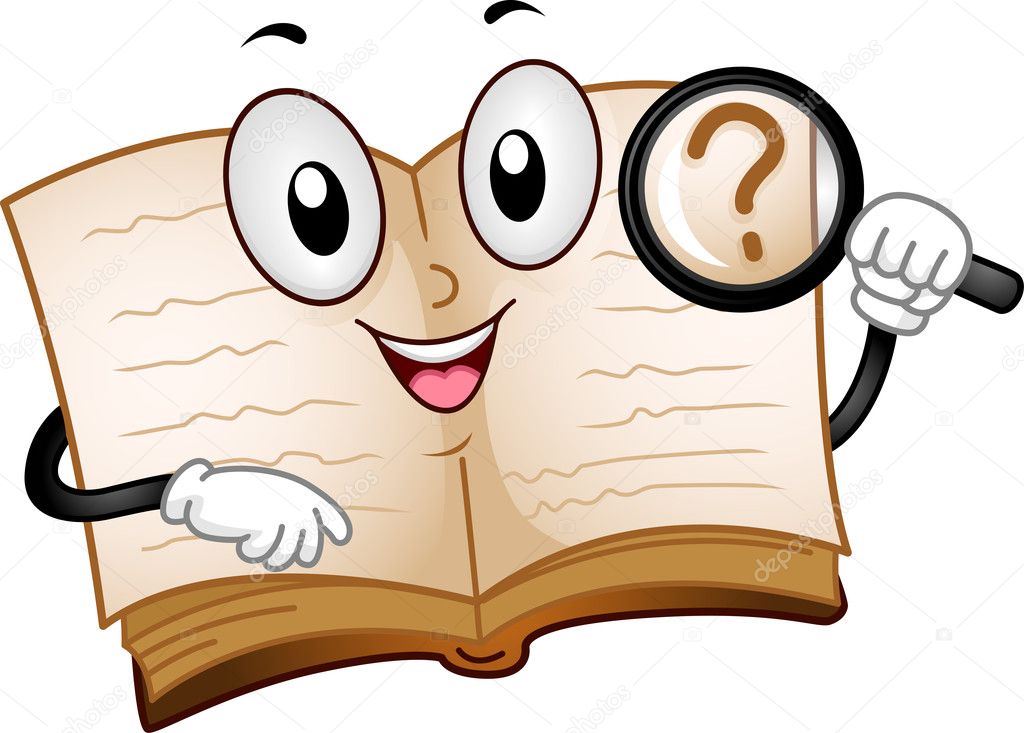 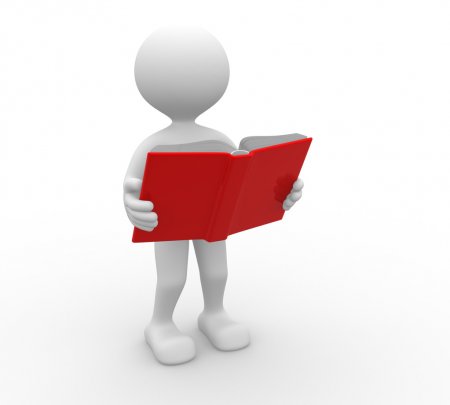 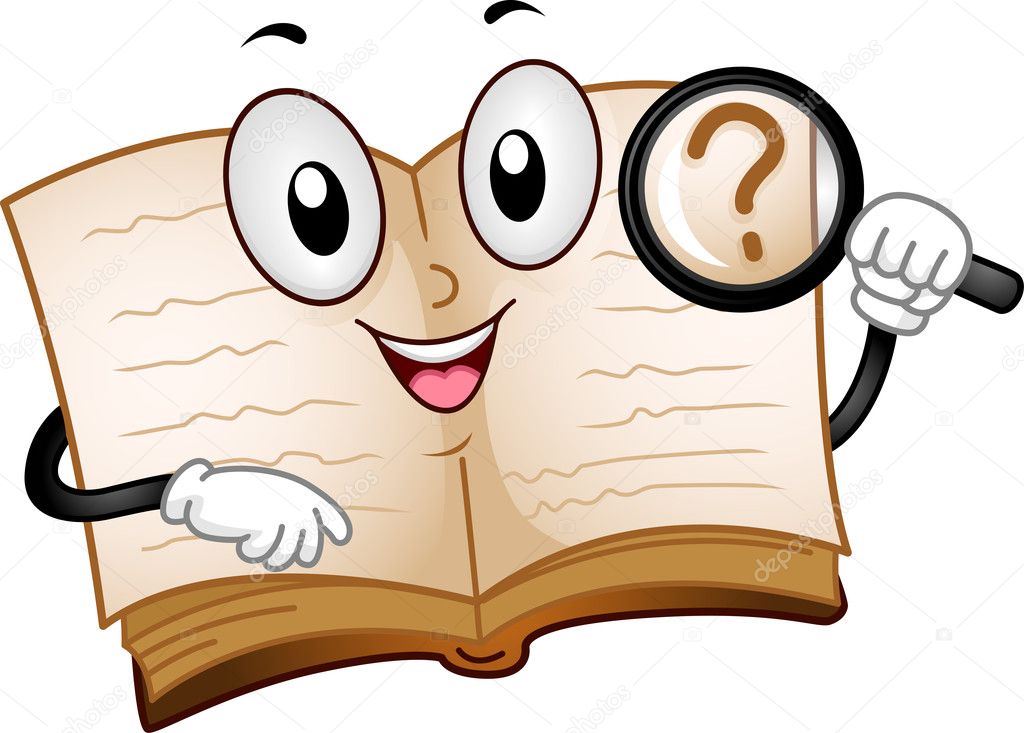 LEER INFORMACIÓN  E INDICACIONES, PRESENTES  EN TU TEXTO. RESPONDE  EN TU CUADERNO.     SÓLO RESPUESTAS.PUEDES USAR  INTERNET. OBSERVA EL SIGUIENTE  VIDEO SOBRE : “FISIOLOGÍA :MEDIO INTERNO,HOMEOSTASIS Y RETROALIMENTACIÓN” Dra: Verónica De Giusti.ELABORA  ORGANIZADORES GRÁFICOS ( mapa conceptual, organigrama, árbol gráfico, mapa mental, tela de araña)(Elige un solo organizador gráfico), EN RELACIÓN AL VIDEO. TRABAJA EN TU CUADERNO.LEA LAS PÁGINAS, 18, 19, 20, 21,23.RESPONDE  EN TU CUADERNO.LECCIÓN 1: ¿CÓMO EL CUERPO COORDINA  LAS ACCIONES QUE REALIZA?LEER  Y RESUELVE  LAS ACTIVIDADES DE LAS PÁGINAS 24 Y 25, PLANTEA UN PROBLEMA Y FORMULA UNA HIPÓTESIS:LA REACCIÓN DE TU CUERPO  ANTE UN ESTÍMULO.REALIZA LA ACTIVIDAD PROPUESTA Y  LUEGO RESPONDE  EN TU CUADERNO DE BOLOGÍA.TEMA: SISTEMA NERVIOSO, COORDINACIÓN Y ADAPTACIÓN.LEER LAS PÁGINAS,26 ,27 y  28.CREAR  RECURSOS  GRÁFICOS, CONSIDERAR LA ESTRUCTURA Y FUNCIÓN DEL SISTEMA NERVIOSO DEL SER HUMANO. CONSTRUIR EN SU CUADERNO.¿QUÉ SON LOS REFLEJOS?LEER LA INFORMACIÓN DE LA PÁGINA, 29 DE TU TEXTO.CREA UN MODELO , puedes usar lana, lápices de colores. Etc.         A) PUEDEN INGRESAR A LA PLATAFORMA DE MINEDUC.CL, “Aprendo en línea”.         B) OBSERVAR VIDEOS.